МУНИЦИПАЛЬНОЕ БЮДЖЕТНОЕ ДОШКОЛЬНОЕ ОБРАЗОВАТЕЛЬНОЕ УЧРЕЖДЕНИЕ «ДЕТСКИЙ САД ОБЩЕРАЗВИВАЮЩЕГО ВИДА №26 С ПРИОРИТЕТНЫМ ОСУЩЕСТВЛЕНИЕМ ДЕЯТЕЛЬНОСТИ ПО ХУДОЖЕСТВЕННО-ЭСТЕТИЧЕСКОМУ РАЗВИТИЮ ДЕТЕЙ»Отчет по результатам проведения городской логопедической недели Учитель-логопед МБДОУ «Детский сад № 26» Влацкая Е.Я.                                                                                                2017 г.Приложение «Путешествие в сказку»Конспект логопедического подгруппового занятия по развитию связной речи в подготовительной группе учителя-логопеда Влацкой Е.Я.Цель: развитие связной речи детей.Задачи:1. Учить детей творчески изменять сказку, используя метод фантограммы;2. Продолжать развивать связную речь с опорой на мнемотаблицы, развивать мышление, воображение.3. Воспитывать умение слушать своих товарищей.Демонстрационный материал:Презентация, мнемотаблица, Предварительная работа:1. Пересказывание с детьми знакомых сказок с использованием метода фантограммы;2. Моделирование по сказкам; придумывание различных концовок у сказок по картинкам и на заданную тему.Ход занятия. Организационный момент «Угадай сказку»- Ребята, сегодня мы отправимся в путешествие в сказку, а вот в какую вам предстоит угадать. (дети по ряду картинок из презентации угадывают название сказки)- Правильно, это сказка «Красная шапочка», давайте сейчас вспомним и коротко перескажем сюжет этой сказки. (с помощью мнемотаблицы ребята пересказывают сказку)ФИЗМИНУТКААГ — артикуляционная гимнастикаПГ — пальчиковая гимнастикаДГ — дыхательная гимнастикаСюжет	упражненияКрасная шапочка отправилась к бабушке. Она была веселой девочкой и всегда улыбалась.	АГ “Улыбка”
В своей корзинке она несла пирожок и горшочек масла для бабушки.	АГ “Пирожок” - рот открыт. Боковые края языка загнуты вверх.“Чашечка”
В лесу Красная шапочка встретила волка. Она улыбнулась ему, а он за-выл: “УУУУ”<	АГ “Улыбка”“Трубочка”
Девочка собирала грибы и слушала, как цокает на ветке белочка.	АГ “Грибок”“Пощелкать языком”
Волк прибежал к домику бабушки первым и постучал а дверь. Затем заскочил и проглотил бабушку.	АГ “Барабан”
Когда Красная шапочка подошла к домику и постучала, волк лежал в постели.	АГ “Барабан”
Красная шапочка спросила:- Бабушка, почему у тебя такие большие глаза?- Почему у тебя такие большие уши?- Почему у тебя такие большие зубы?И волк проглотил Красную шапочку.	ПГ — глаза — указательными и большими пальцами изображаем кружки.Уши — растопыренные пальцы над головой,зубы — пальцы сгибаем немного, основания ладоней соединяем вместе вроде волчьей пасти.В лесу неподалеку работали дровосеки.	ДГ “Ух!” - руки в замок, вдох через нос — руки поднимаем над головой, выдох через рот — руки резко опускаем вниз. Вроде колем дрова. На выдохе произносим “Ух!”.Дровосеки услышали шум, прибежали, справились с волком и освободили Красную шапочку и ее бабушку. Все радостно улыбнулись.	 АГ “Улыбка”
ФАНТОГРАММА А теперь представьте, что было если бы Красная шапочка пошла к бабушке очень медленно? (рассказы детей)А теперь представьте, что было если бы Красная шапочка пошла к бабушке очень быстро? (рассказы детей)А что произошло, если бы волк был добрым? (рассказы детей)Динамическая пауза.Дети идут и проговаривают слова текста:«Мы по сказке походили.Всё в ней круто изменили!Мы ногами топали,Мы в ладоши хлопали.Будут в сказке помнить нас.Наклонились мы на разИ на два поднялись,Всем поулыбались.И опять потопали,Ручками похлопали.Вот какие молодцы!Вот какие удальцы!Рефлексия.-Ребята, что вам больше всего понравилось в этом путешествии?-А какая концовка вам понравилась больше всего?-Что было самым сложным?Сюрпризный момент: сладости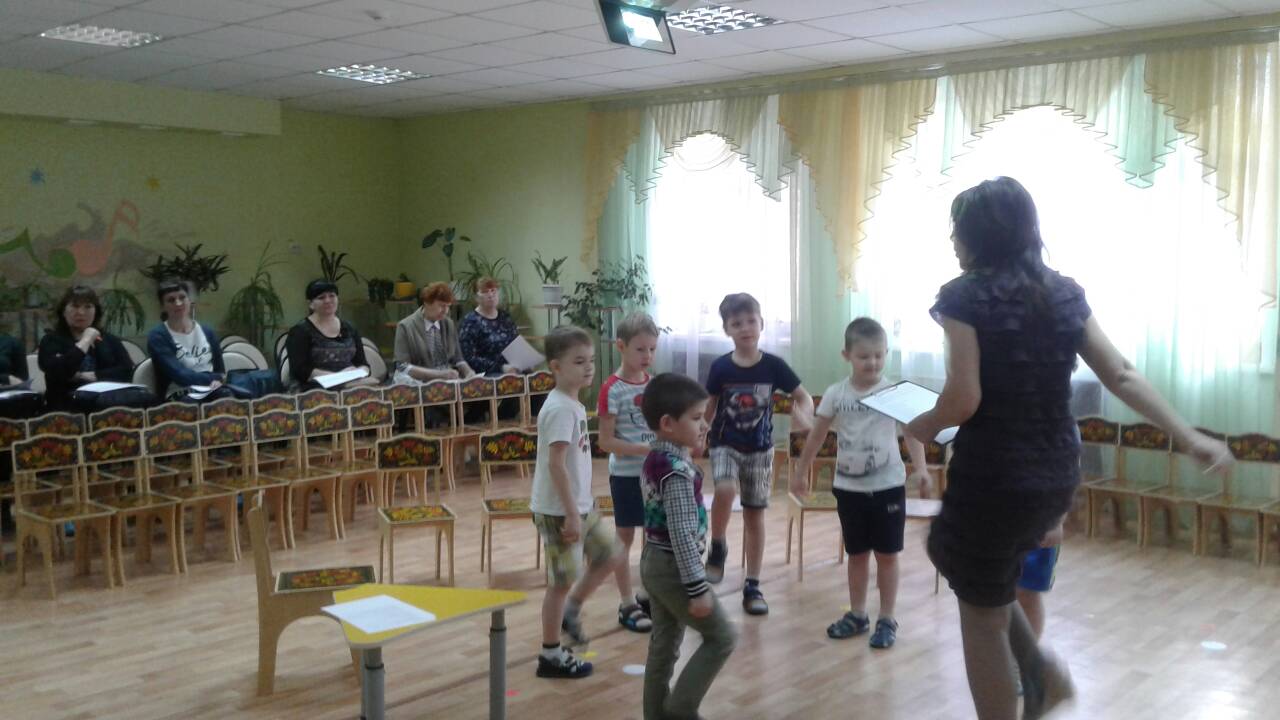 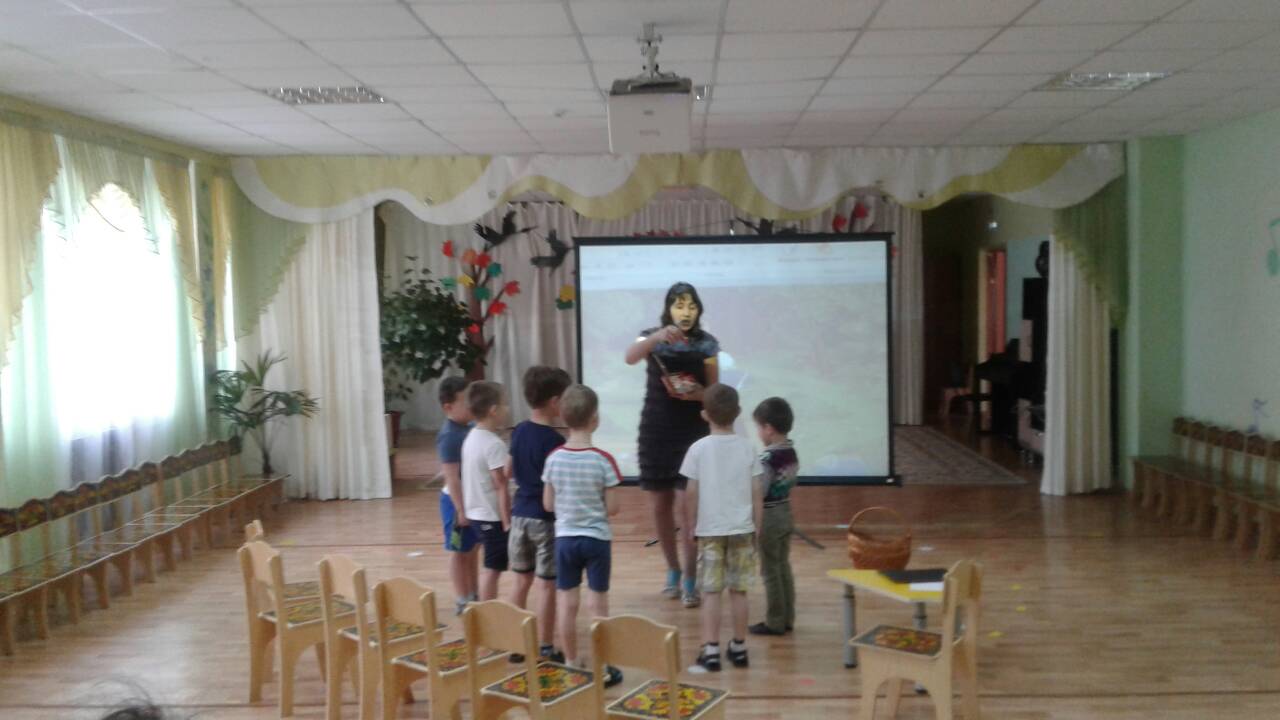 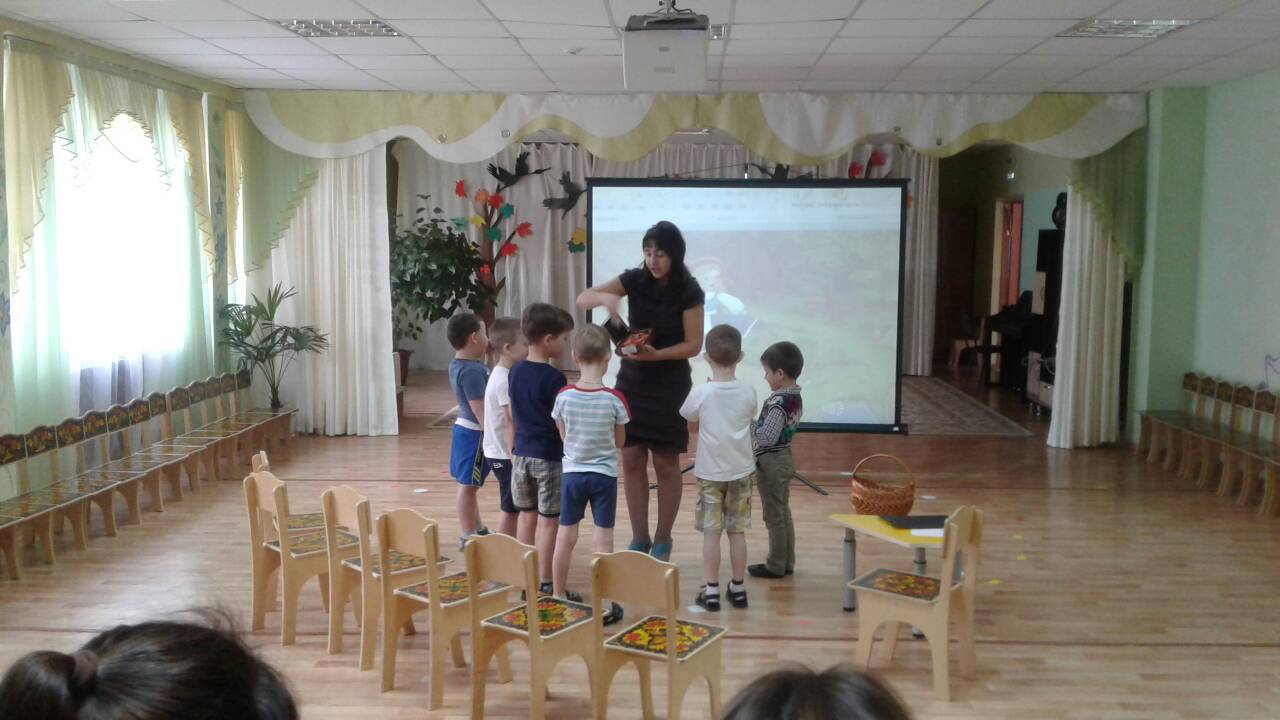 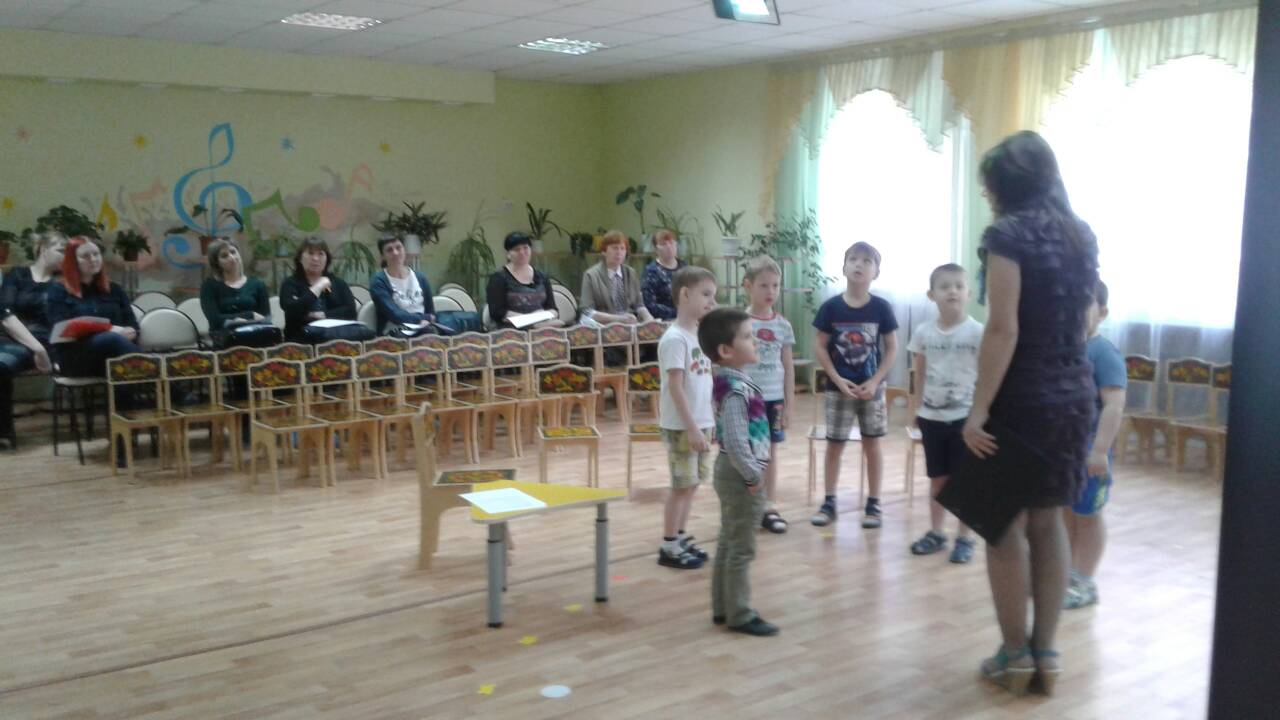 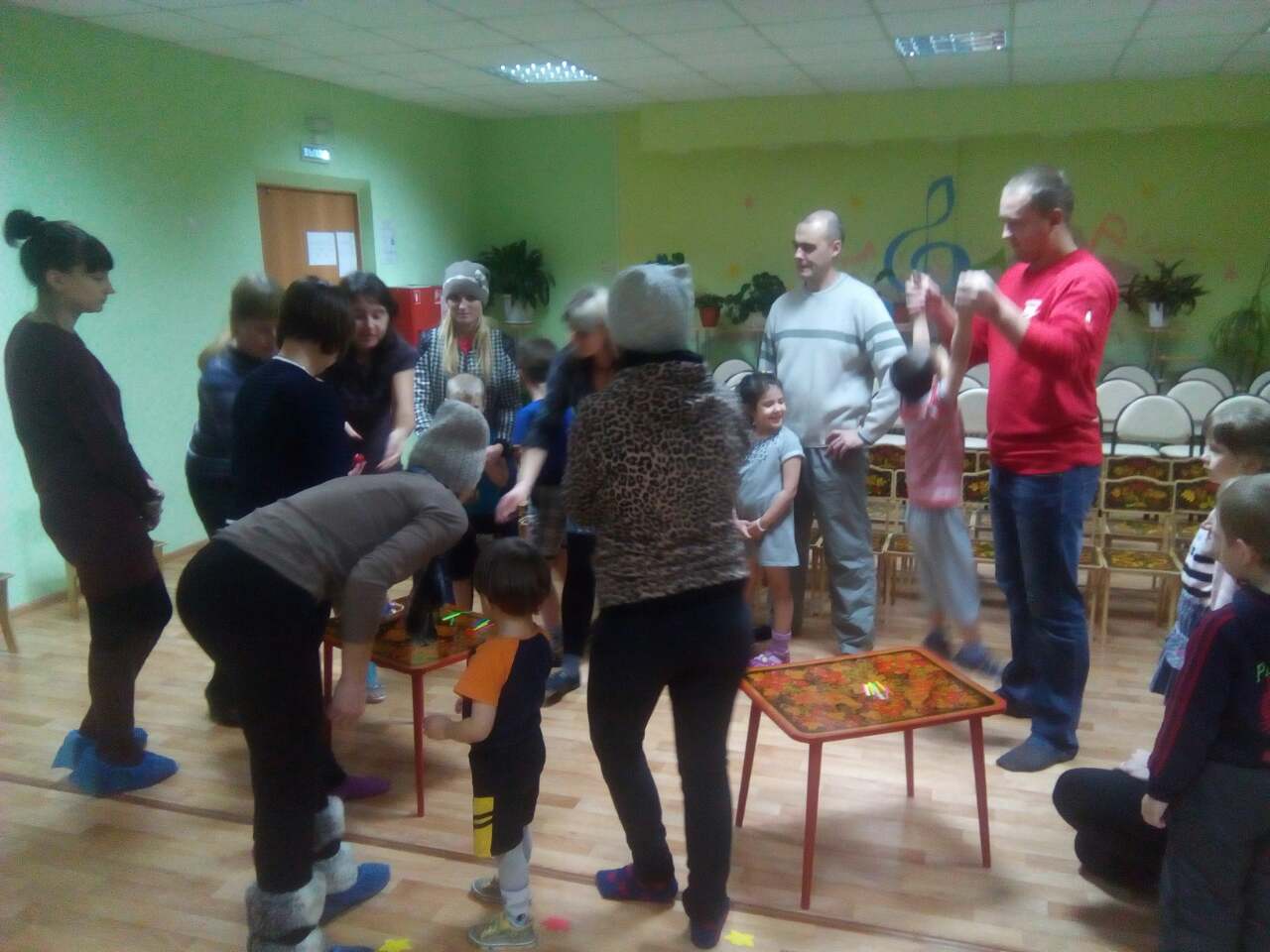 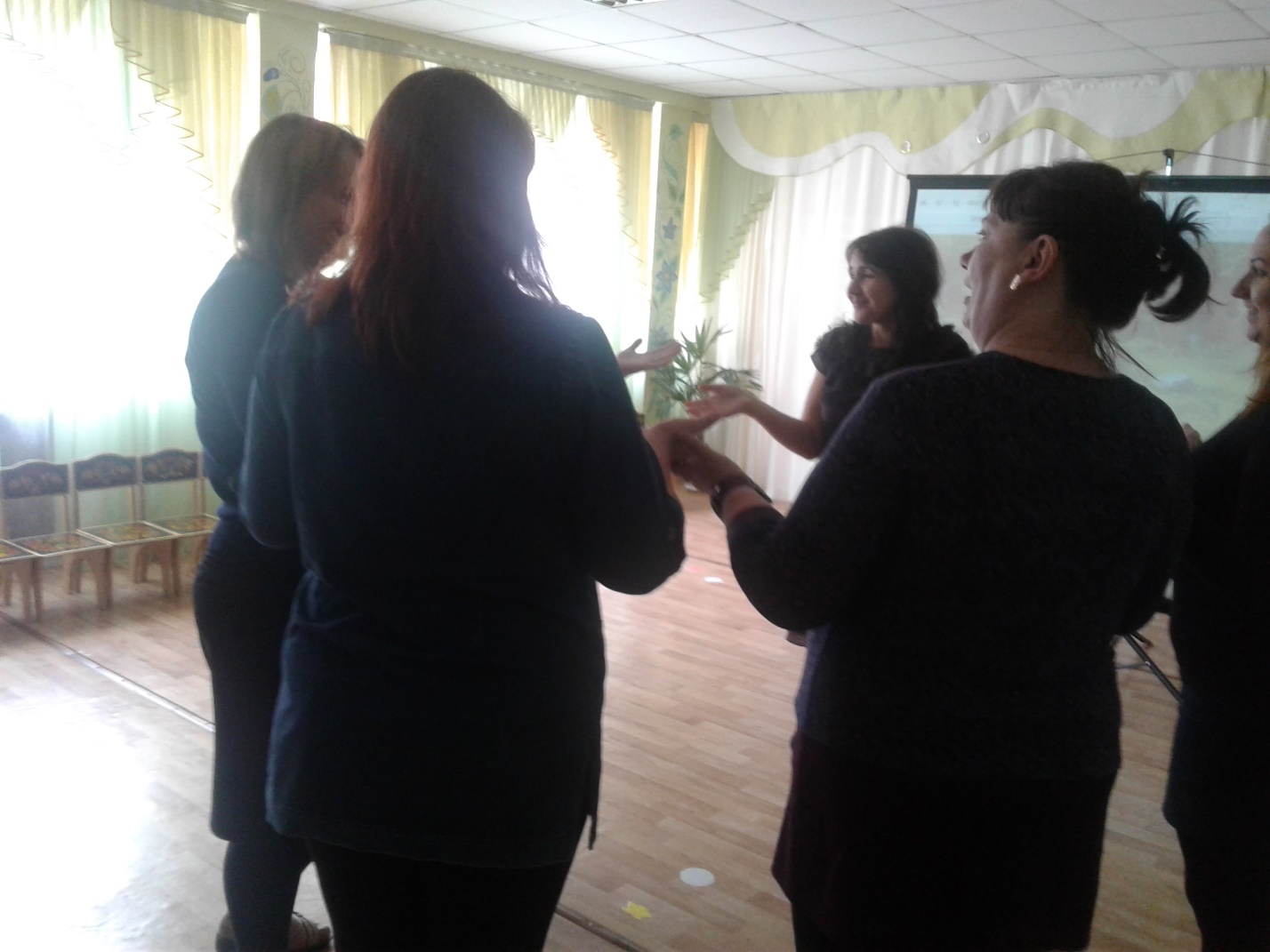 № п/пНазвание проведенных мероприятий Целевая аудиторияКоличество участниковЧто удалосьТрудности, проблемыОтметка о наличии приложений1. Открытое подгрупповое занятие по развитию связной речи с детьми подготовительных группУчителя-логопеды, воспитатель логопедической группы, воспитателиГости-7 человек, подгруппа детей-6 человекПровести интересное  подгрупповое занятие, с использованием метода фантограммы. Сильное волнение и переживание так как первое открытое мероприятие для учителе-логопедов городаКонспект, фото2.Семинар-практикум для педагогов ДОУ «Развитие связной речи дошкольников с использованием метода фантограммы»Педагоги ДОУ2 группы по 6 человекВ игровой форме педагоги познакомились с методом фантограммы и творчески изменили сюжет сказки-Фото3.Мастер-класс совместно с педагогом -психологом для родителей «Развиваем пальчики-развиваем речь»Родители и дети 18Родители с удовольствием приняли участие в мастер-классе, активно играли совместно с детьми. Все участники получили хорошее настроение от мероприятияСобрать большее количество родителей с детьмиФото 